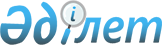 Сотталушыларды қоғамдық жұмыстарға тарту түрінде жазаларын өтеу орнын анықтау туралы
					
			Күшін жойған
			
			
		
					Павлодар қаласы әкімиятының 2007 жылғы 27 тамыздағы N 1091/18 қаулысы. Павлодар қаласының Әділет басқармасында 2007 жылғы 13 қыркүйекте N 92 тіркелді. Күші жойылды - Павлодар қаласы әкімдігінің 2009 жылғы 5 тамыздағы  N 1004/14 қаулысымен      Ескерту. Күші жойылды - Павлодар қаласы әкімдігінің 2009.08.05 N 1004/14 қаулысымен.

      Қазақстан Республикасының Қылмыстық-атқару кодексінің 30-бабына, Қазақстан Республикасының Қылмыстық кодексінің 42-бабына, Қазақстан Республикасының 2001 жылғы 23 қаңтардағы "Қазақстан Республикасындағы жергілікті мемлекеттік басқару туралы" Заңының 31-бабына сәйкес Павлодар қаласының әкімдігі ҚАУЛЫ ЕТЕДІ:

      1. Павлодар қаласы әкімдігі, Павлодар қаласы тұрғын үй - коммуналдық шаруашылық, жолаушылар көлігі және автомобиль жолдары бөлімінің "Қалалық коммуналдық шаруашылығы" коммуналдық мемлекеттік қазыналық кәсіпорыны (бұдан әрі - Кәсіпорын) сотталушыларды қоғамдық жұмыстарға тарту түрінде жазаларын өтеу орыны болып анықталсын.

      2. Кәсіпорын сотталушыларды қоғамдық жұмыстарға тарту түрінде жазаларын өтеу үшін 5 жұмыс орынын берсін.

      3. Кәсіпорынның мемлекеттік басқару органы - "Павлодар қаласы тұрғын үй - коммуналдық шаруашылық, жолаушылар көлігі және автомобиль жолдары бөлімі" мемлекеттік мекемесіне осы қаулыдан туындайтын қажетті шараларды қолдансын.

      4. Осы қаулының орындалуын бақылау қала әкімінің орынбасары А.В.Берковскийге жүктелсін.

 

      Павлодар қаласының әкімі                             Б.Демеуов
					© 2012. Қазақстан Республикасы Әділет министрлігінің «Қазақстан Республикасының Заңнама және құқықтық ақпарат институты» ШЖҚ РМК
				